Инфракрасное тепло Body ShapingУже после первой процедуры объем уменьшится на 1-2 см, ощущается приятная легкость, тело просто парит. После курса из 10 – 20 процедур можно смело покупать вещи на 1 – 2 размера меньше!Результаты занятий:- немедленное уменьшение объема тела- полное устранение целлюлита (эффект «апельсиновой корки»)- восстановление упругости эластичности кожи- восстановление  растянутой кожи после беременности или существенного снижения веса- активизация обменных процессов, выведение шлаков и токсинов- помогает «сжечь» от 900 до 2400 калорий за 30 минут, что сопоставимо с пробегом на 10 -15 км- помогает уменьшить уровень холестерина в крови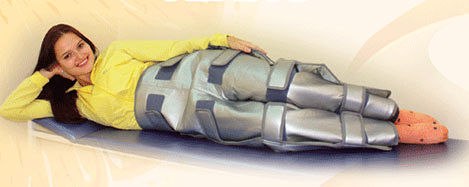 